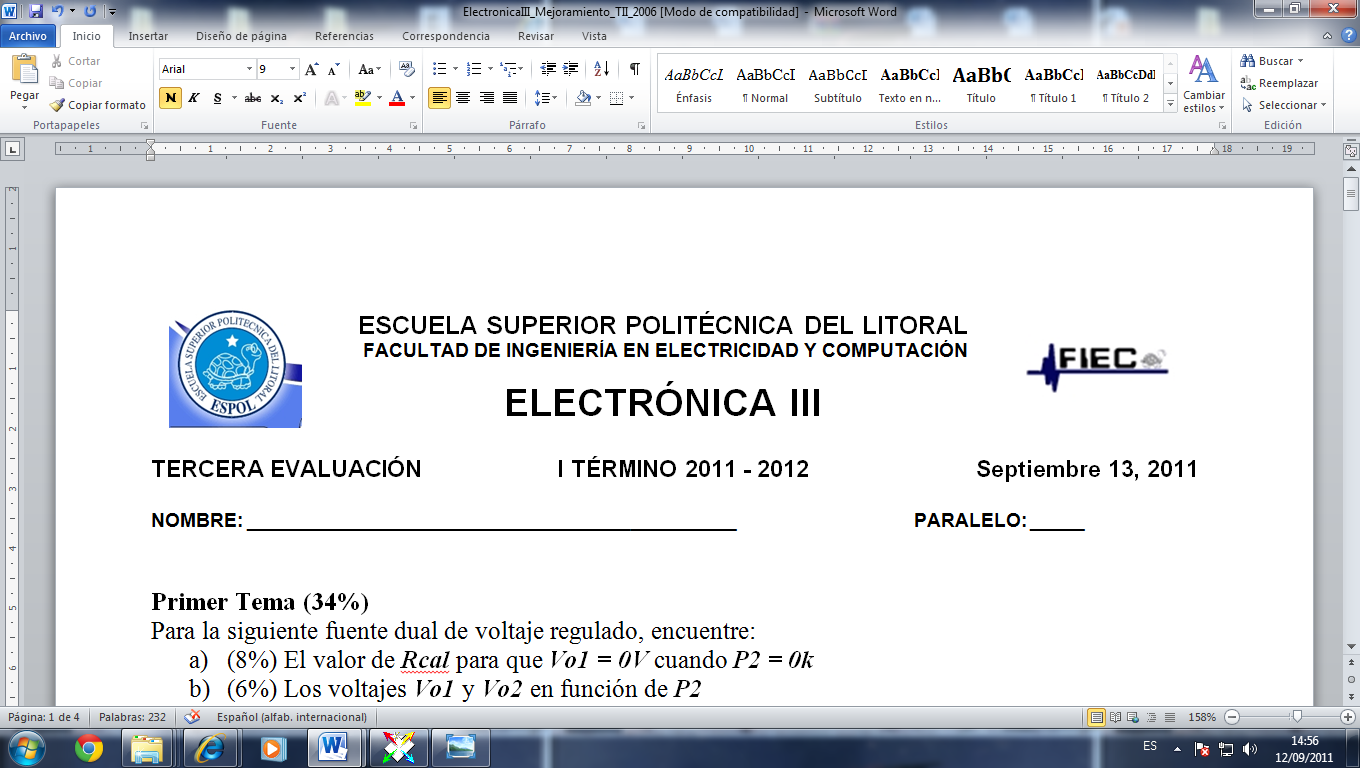 Problema No. 1  (34%)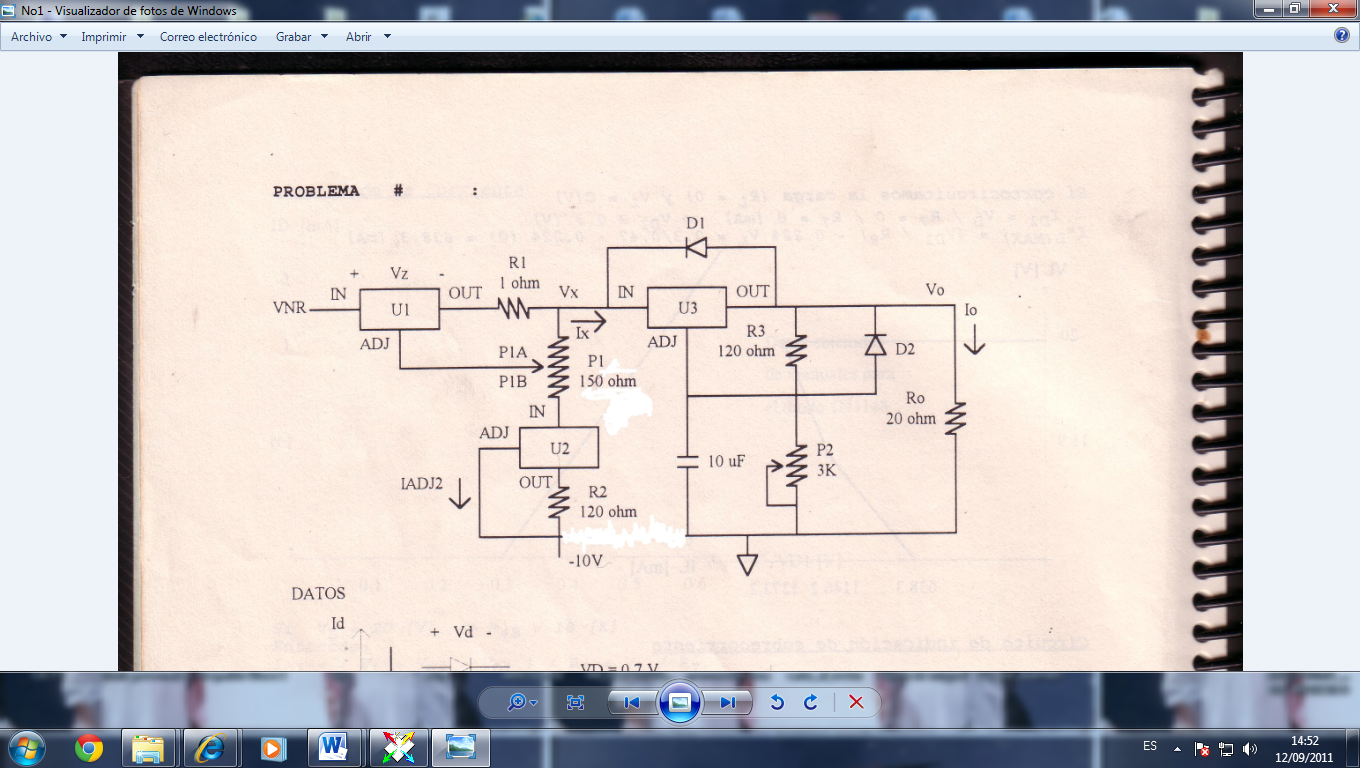 En el circuito mostrado, los 2 diodos son de silicio; los 3 circuitos integrados son LM317, con una corriente Iadj = 50 uA. El voltaje de alimentación VNR fluctúa entre 30 y 33 V.Si el potenciómetro P2 está en la posición central, se pide calcular P1A y P1B para que el circuito funcione como regulador de voltaje.Considerando los 2 potenciómetros en la posición central, se pide graficar Vo vs. IoProblema No. 2 (33%)En el circuito mostrado, se pide obtener la función de transferencia  Vo vs. VsConsidere que:  Vz = 5 V ,  VD = 0.5 V  y  asuma que el Opamp es ideal.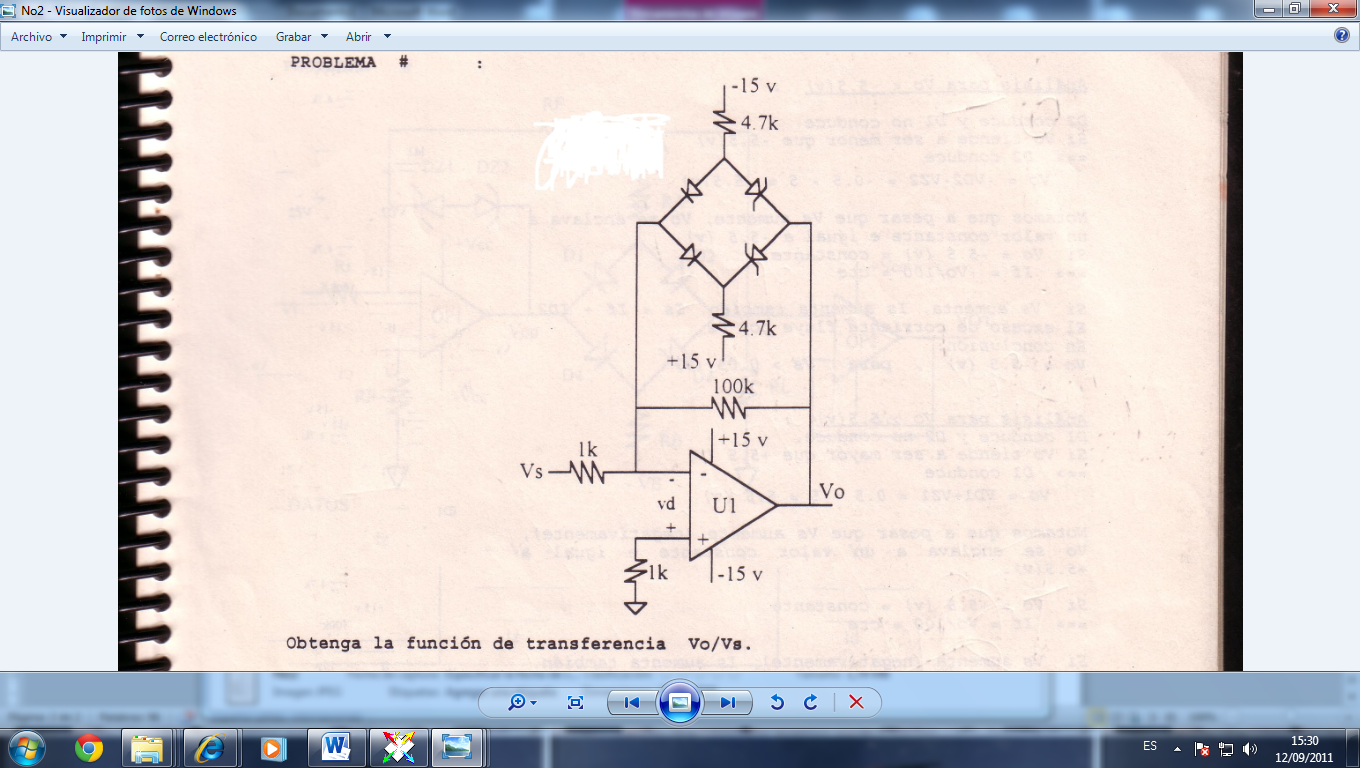 Problema No.3 (33%)En el siguiente circuito, se asume que el Opamp es ideal y que el capacitor C1 está descargado en t=0.Se pide calcular la frecuencia de la señal de salida  Vo en estado estable.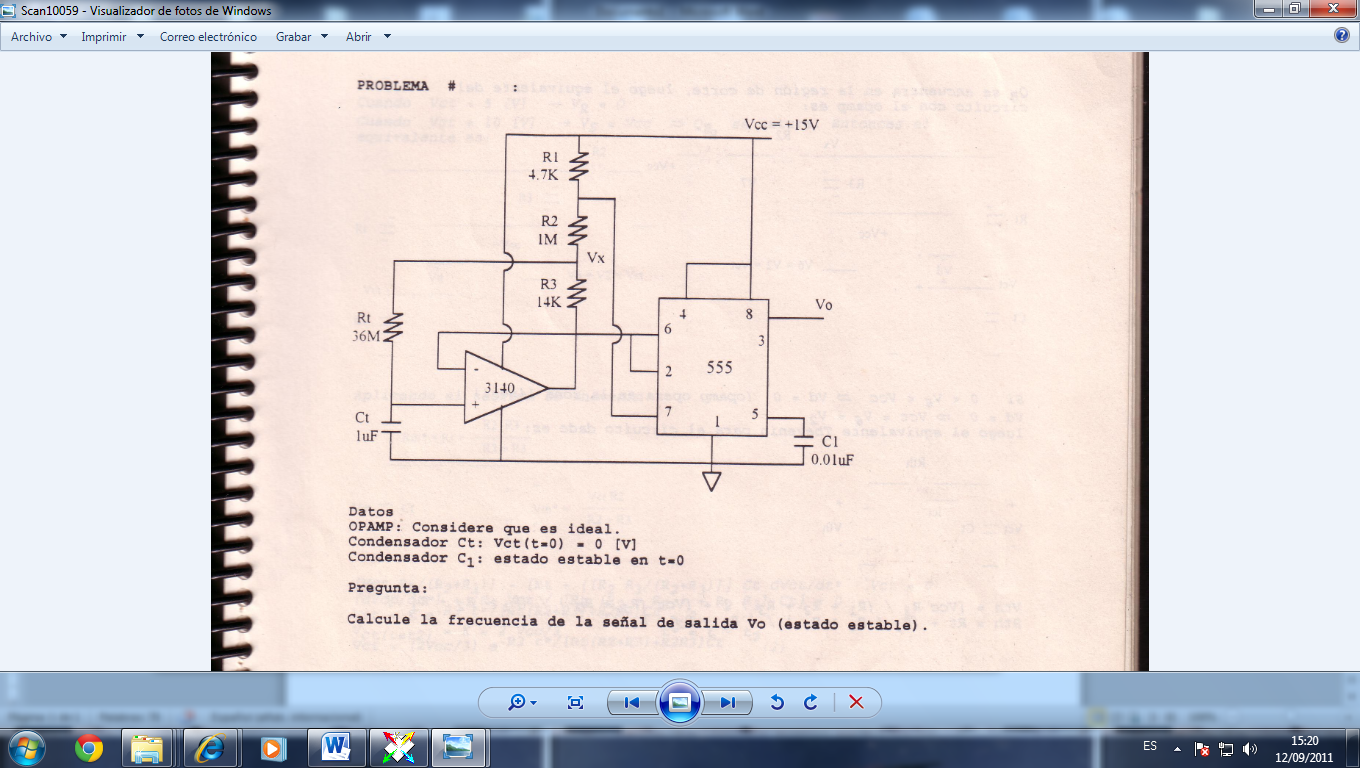 DESARROLLO